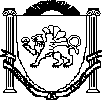 АДМИНИСТРАЦИЯЗыбинского сельского поселенияБелогорского районаРеспублики КрымП О С Т А Н О В Л Е Н И Е
19 декабря 2019  г.                                       с. Зыбины                                        № 174Об утверждении плана основных мероприятий по реализации Стратегии государственной национальной политики Российской Федерации на период до 2025 годав 2019-2021 годах на территории Зыбинского сельского поселения	Во исполнение Указа Президента Российской Федерации от 19.12.2012 №1666 «О Стратегии государственной национальной политики Российской Федерации на период до 2025 года», распоряжения Правительства Российской Федерации от 28.12.2018 № 2985-р «О плане мероприятий по реализации в 2019 - 2021 годах Стратегии государственной национальной политики Российской Федерации на период до 2025 года», администрация Зыбинского сельского поселения, п ос т а н о в л я е т:1. Утвердить план основных мероприятий по реализации Стратегии государственной национальной политики Российской Федерации на период до 2025 года в 2019-2021 годах на территории Зыбинского сельского поселения (далее - План) согласно приложению.2. Обнародовать настоящее постановление в соответствии с Уставом муниципального образования.3. Настоящее постановление вступает в силу с момента официального обнародования.4. Контроль за исполнением настоящего постановления оставляю за собой.Председатель Зыбинского сельского совета-глава администрации Зыбинского сельского поселения                                 Т.А. Книжник               приложение к постановлению администрации Зыбинского сельского поселенияот   19.12.2019 г.        № 174План основных мероприятий по реализации Стратегии государственной национальной политики Российской Федерации на период до 2025 годав 2019 -2021 годах на территории Зыбинского сельского поселения№ п/пНаименование мероприятияСрок исполненияОтветственные исполнителиИсточники финансированияЗадача СтратегииИндикаторы (количественные или качественные) для контроля исполнения мероприятияДокументы, подтверждающие исполнение мероприятия122222222233344444445555555555556677888 Совершенствование государственного управления в сфере государственной национальной политики Российской Федерации Совершенствование государственного управления в сфере государственной национальной политики Российской Федерации Совершенствование государственного управления в сфере государственной национальной политики Российской Федерации Совершенствование государственного управления в сфере государственной национальной политики Российской Федерации Совершенствование государственного управления в сфере государственной национальной политики Российской Федерации Совершенствование государственного управления в сфере государственной национальной политики Российской Федерации Совершенствование государственного управления в сфере государственной национальной политики Российской Федерации Совершенствование государственного управления в сфере государственной национальной политики Российской Федерации Совершенствование государственного управления в сфере государственной национальной политики Российской Федерации Совершенствование государственного управления в сфере государственной национальной политики Российской Федерации Совершенствование государственного управления в сфере государственной национальной политики Российской Федерации Совершенствование государственного управления в сфере государственной национальной политики Российской Федерации Совершенствование государственного управления в сфере государственной национальной политики Российской Федерации Совершенствование государственного управления в сфере государственной национальной политики Российской Федерации Совершенствование государственного управления в сфере государственной национальной политики Российской Федерации Совершенствование государственного управления в сфере государственной национальной политики Российской Федерации Совершенствование государственного управления в сфере государственной национальной политики Российской Федерации Совершенствование государственного управления в сфере государственной национальной политики Российской Федерации Совершенствование государственного управления в сфере государственной национальной политики Российской Федерации Совершенствование государственного управления в сфере государственной национальной политики Российской Федерации Совершенствование государственного управления в сфере государственной национальной политики Российской Федерации Совершенствование государственного управления в сфере государственной национальной политики Российской Федерации Совершенствование государственного управления в сфере государственной национальной политики Российской Федерации Совершенствование государственного управления в сфере государственной национальной политики Российской Федерации Совершенствование государственного управления в сфере государственной национальной политики Российской Федерации Совершенствование государственного управления в сфере государственной национальной политики Российской Федерации Совершенствование государственного управления в сфере государственной национальной политики Российской Федерации Совершенствование государственного управления в сфере государственной национальной политики Российской Федерации Совершенствование государственного управления в сфере государственной национальной политики Российской Федерации Совершенствование государственного управления в сфере государственной национальной политики Российской Федерации Совершенствование государственного управления в сфере государственной национальной политики Российской Федерации Совершенствование государственного управления в сфере государственной национальной политики Российской Федерации Совершенствование государственного управления в сфере государственной национальной политики Российской Федерации Совершенствование государственного управления в сфере государственной национальной политики Российской Федерации Совершенствование государственного управления в сфере государственной национальной политики Российской Федерации Совершенствование государственного управления в сфере государственной национальной политики Российской Федерации Совершенствование государственного управления в сфере государственной национальной политики Российской Федерации Совершенствование государственного управления в сфере государственной национальной политики Российской Федерации1.Разработка и утверждение Комплексного плана мероприятий по гармонизации меж-этнических отношений в муниципальном образовании Зыбинское сельское поселение на 2019 -2021 годыРазработка и утверждение Комплексного плана мероприятий по гармонизации меж-этнических отношений в муниципальном образовании Зыбинское сельское поселение на 2019 -2021 годыРазработка и утверждение Комплексного плана мероприятий по гармонизации меж-этнических отношений в муниципальном образовании Зыбинское сельское поселение на 2019 -2021 годыРазработка и утверждение Комплексного плана мероприятий по гармонизации меж-этнических отношений в муниципальном образовании Зыбинское сельское поселение на 2019 -2021 годыРазработка и утверждение Комплексного плана мероприятий по гармонизации меж-этнических отношений в муниципальном образовании Зыбинское сельское поселение на 2019 -2021 годыРазработка и утверждение Комплексного плана мероприятий по гармонизации меж-этнических отношений в муниципальном образовании Зыбинское сельское поселение на 2019 -2021 годы2019 год, июль2019 год, июль2019 год, июль2019 год, июль2019 год, июльАдминистрация Зыбинского сельского поселенияАдминистрация Зыбинского сельского поселенияАдминистрация Зыбинского сельского поселенияФинансирование не требуетсяФинансирование не требуетсяФинансирование не требуетсяФинансирование не требуетсяФинансирование не требуетсяФинансирование не требуетсяобъединение усилий муниципальных органов и институтов гражданского общества для укрепления единства российского народа, достижения межнационального мира и согласияобъединение усилий муниципальных органов и институтов гражданского общества для укрепления единства российского народа, достижения межнационального мира и согласияобъединение усилий муниципальных органов и институтов гражданского общества для укрепления единства российского народа, достижения межнационального мира и согласияобъединение усилий муниципальных органов и институтов гражданского общества для укрепления единства российского народа, достижения межнационального мира и согласияобъединение усилий муниципальных органов и институтов гражданского общества для укрепления единства российского народа, достижения межнационального мира и согласияобъединение усилий муниципальных органов и институтов гражданского общества для укрепления единства российского народа, достижения межнационального мира и согласияобъединение усилий муниципальных органов и институтов гражданского общества для укрепления единства российского народа, достижения межнационального мира и согласия------постановлениепостановлениепостановлениепостановление2.Мониторинг вчасти соответствияреализуемыхмуниципальных долгосрочныхцелевых программ,направленных наукреплениегражданскогоединства игармонизациюмежнациональныхотношенийМониторинг вчасти соответствияреализуемыхмуниципальных долгосрочныхцелевых программ,направленных наукреплениегражданскогоединства игармонизациюмежнациональныхотношенийМониторинг вчасти соответствияреализуемыхмуниципальных долгосрочныхцелевых программ,направленных наукреплениегражданскогоединства игармонизациюмежнациональныхотношенийМониторинг вчасти соответствияреализуемыхмуниципальных долгосрочныхцелевых программ,направленных наукреплениегражданскогоединства игармонизациюмежнациональныхотношенийМониторинг вчасти соответствияреализуемыхмуниципальных долгосрочныхцелевых программ,направленных наукреплениегражданскогоединства игармонизациюмежнациональныхотношенийМониторинг вчасти соответствияреализуемыхмуниципальных долгосрочныхцелевых программ,направленных наукреплениегражданскогоединства игармонизациюмежнациональныхотношенийпостояннопостояннопостояннопостояннопостоянноАдминистрацияЗыбинскогосельского поселенияАдминистрацияЗыбинскогосельского поселенияАдминистрацияЗыбинскогосельского поселенияФинансирование не требуетсяФинансирование не требуетсяФинансирование не требуетсяФинансирование не требуетсяФинансирование не требуетсяФинансирование не требуетсяобъединение усилий муниципальных органов и институтов гражданского общества для достижения межнационального мира и согласия; обеспечение правовых, организационных и материальных условий, способствующих,развитию национально-культурных интересов народов России и их удовлетворениюобъединение усилий муниципальных органов и институтов гражданского общества для достижения межнационального мира и согласия; обеспечение правовых, организационных и материальных условий, способствующих,развитию национально-культурных интересов народов России и их удовлетворениюобъединение усилий муниципальных органов и институтов гражданского общества для достижения межнационального мира и согласия; обеспечение правовых, организационных и материальных условий, способствующих,развитию национально-культурных интересов народов России и их удовлетворениюобъединение усилий муниципальных органов и институтов гражданского общества для достижения межнационального мира и согласия; обеспечение правовых, организационных и материальных условий, способствующих,развитию национально-культурных интересов народов России и их удовлетворениюобъединение усилий муниципальных органов и институтов гражданского общества для достижения межнационального мира и согласия; обеспечение правовых, организационных и материальных условий, способствующих,развитию национально-культурных интересов народов России и их удовлетворениюобъединение усилий муниципальных органов и институтов гражданского общества для достижения межнационального мира и согласия; обеспечение правовых, организационных и материальных условий, способствующих,развитию национально-культурных интересов народов России и их удовлетворениюобъединение усилий муниципальных органов и институтов гражданского общества для достижения межнационального мира и согласия; обеспечение правовых, организационных и материальных условий, способствующих,развитию национально-культурных интересов народов России и их удовлетворениюколичествоучастников,реализующихцелевые муниципаль-ные долго-срочныепрограммы,направленные на укреплениеединствароссийской нации, дости-жение межна-ционального мира и согласияколичествоучастников,реализующихцелевые муниципаль-ные долго-срочныепрограммы,направленные на укреплениеединствароссийской нации, дости-жение межна-ционального мира и согласияколичествоучастников,реализующихцелевые муниципаль-ные долго-срочныепрограммы,направленные на укреплениеединствароссийской нации, дости-жение межна-ционального мира и согласияколичествоучастников,реализующихцелевые муниципаль-ные долго-срочныепрограммы,направленные на укреплениеединствароссийской нации, дости-жение межна-ционального мира и согласияколичествоучастников,реализующихцелевые муниципаль-ные долго-срочныепрограммы,направленные на укреплениеединствароссийской нации, дости-жение межна-ционального мира и согласияколичествоучастников,реализующихцелевые муниципаль-ные долго-срочныепрограммы,направленные на укреплениеединствароссийской нации, дости-жение межна-ционального мира и согласиядоклад в Администрацию Зыбинского сельского поселения (ежегодно)доклад в Администрацию Зыбинского сельского поселения (ежегодно)доклад в Администрацию Зыбинского сельского поселения (ежегодно)доклад в Администрацию Зыбинского сельского поселения (ежегодно)3.Проведениеежеквартальныхсовещаний повопросампредупреждениямежнациональныхконфликтов,обеспеченияэффективнойработы системымониторинга ипрофилактикиэкстремизмана национальнойи религиознойпочвеПроведениеежеквартальныхсовещаний повопросампредупреждениямежнациональныхконфликтов,обеспеченияэффективнойработы системымониторинга ипрофилактикиэкстремизмана национальнойи религиознойпочвеПроведениеежеквартальныхсовещаний повопросампредупреждениямежнациональныхконфликтов,обеспеченияэффективнойработы системымониторинга ипрофилактикиэкстремизмана национальнойи религиознойпочвеПроведениеежеквартальныхсовещаний повопросампредупреждениямежнациональныхконфликтов,обеспеченияэффективнойработы системымониторинга ипрофилактикиэкстремизмана национальнойи религиознойпочвеПроведениеежеквартальныхсовещаний повопросампредупреждениямежнациональныхконфликтов,обеспеченияэффективнойработы системымониторинга ипрофилактикиэкстремизмана национальнойи религиознойпочвеПроведениеежеквартальныхсовещаний повопросампредупреждениямежнациональныхконфликтов,обеспеченияэффективнойработы системымониторинга ипрофилактикиэкстремизмана национальнойи религиознойпочве1 разв квартал1 разв квартал1 разв квартал1 разв квартал1 разв кварталАдминистрацияЗыбинского сельского поселенияАдминистрацияЗыбинского сельского поселенияАдминистрацияЗыбинского сельского поселенияФинансирование не требуетсяФинансирование не требуетсяФинансирование не требуетсяФинансирование не требуетсяФинансирование не требуетсяФинансирование не требуетсясовершенствование системы управления и координации муниципальных органов при реализации  национальной политики Российской Федерациисовершенствование системы управления и координации муниципальных органов при реализации  национальной политики Российской Федерациисовершенствование системы управления и координации муниципальных органов при реализации  национальной политики Российской Федерациисовершенствование системы управления и координации муниципальных органов при реализации  национальной политики Российской Федерациисовершенствование системы управления и координации муниципальных органов при реализации  национальной политики Российской Федерациисовершенствование системы управления и координации муниципальных органов при реализации  национальной политики Российской Федерациисовершенствование системы управления и координации муниципальных органов при реализации  национальной политики Российской ФедерацииЕжекварталь-ноепроведениесовещаний сработниками подведомственных учреждений и организацийЕжекварталь-ноепроведениесовещаний сработниками подведомственных учреждений и организацийЕжекварталь-ноепроведениесовещаний сработниками подведомственных учреждений и организацийЕжекварталь-ноепроведениесовещаний сработниками подведомственных учреждений и организацийЕжекварталь-ноепроведениесовещаний сработниками подведомственных учреждений и организацийЕжекварталь-ноепроведениесовещаний сработниками подведомственных учреждений и организацийрезолюции ирекомендациисовещанийрезолюции ирекомендациисовещанийрезолюции ирекомендациисовещанийрезолюции ирекомендациисовещаний4.Проведениесовещанийработниковучрежденийкультуры (клубов,библиотек, ) попредупреждениюмежнациональныхконфликтовПроведениесовещанийработниковучрежденийкультуры (клубов,библиотек, ) попредупреждениюмежнациональныхконфликтовПроведениесовещанийработниковучрежденийкультуры (клубов,библиотек, ) попредупреждениюмежнациональныхконфликтовПроведениесовещанийработниковучрежденийкультуры (клубов,библиотек, ) попредупреждениюмежнациональныхконфликтовПроведениесовещанийработниковучрежденийкультуры (клубов,библиотек, ) попредупреждениюмежнациональныхконфликтовПроведениесовещанийработниковучрежденийкультуры (клубов,библиотек, ) попредупреждениюмежнациональныхконфликтовежегодноежегодноежегодноежегодноежегодноАдминистрацияЗыбинского сельского поселенияАдминистрацияЗыбинского сельского поселенияАдминистрацияЗыбинского сельского поселенияФинансирование не требуетсяФинансирование не требуетсяФинансирование не требуетсяФинансирование не требуетсяФинансирование не требуетсяФинансирование не требуетсясовершенствованиесистемы управленияи координациимуниципальныхорганов приреализациинациональнойполитики РоссийскойФедерациисовершенствованиесистемы управленияи координациимуниципальныхорганов приреализациинациональнойполитики РоссийскойФедерациисовершенствованиесистемы управленияи координациимуниципальныхорганов приреализациинациональнойполитики РоссийскойФедерациисовершенствованиесистемы управленияи координациимуниципальныхорганов приреализациинациональнойполитики РоссийскойФедерациисовершенствованиесистемы управленияи координациимуниципальныхорганов приреализациинациональнойполитики РоссийскойФедерациисовершенствованиесистемы управленияи координациимуниципальныхорганов приреализациинациональнойполитики РоссийскойФедерациисовершенствованиесистемы управленияи координациимуниципальныхорганов приреализациинациональнойполитики РоссийскойФедерациипроведение неменее 2совещанийежегоднопроведение неменее 2совещанийежегоднопроведение неменее 2совещанийежегоднопроведение неменее 2совещанийежегоднопроведение неменее 2совещанийежегоднопроведение неменее 2совещанийежегоднорезолюции ирекомендациисовещанийрезолюции ирекомендациисовещанийрезолюции ирекомендациисовещанийрезолюции ирекомендациисовещаний5Проведение обучающих мероприятий  с работниками подведомственных учреждений  по направлениям: государственная политика в Республике Крым обеспечения национальной безопасности и государственная национальная         политика Проведение обучающих мероприятий  с работниками подведомственных учреждений  по направлениям: государственная политика в Республике Крым обеспечения национальной безопасности и государственная национальная         политика Проведение обучающих мероприятий  с работниками подведомственных учреждений  по направлениям: государственная политика в Республике Крым обеспечения национальной безопасности и государственная национальная         политика Проведение обучающих мероприятий  с работниками подведомственных учреждений  по направлениям: государственная политика в Республике Крым обеспечения национальной безопасности и государственная национальная         политика Проведение обучающих мероприятий  с работниками подведомственных учреждений  по направлениям: государственная политика в Республике Крым обеспечения национальной безопасности и государственная национальная         политика Проведение обучающих мероприятий  с работниками подведомственных учреждений  по направлениям: государственная политика в Республике Крым обеспечения национальной безопасности и государственная национальная         политика ежегодно ежегодно ежегодно ежегодно ежегодно  АдминистрацияЗыбинского сельского поселения АдминистрацияЗыбинского сельского поселения АдминистрацияЗыбинского сельского поселенияФинансирование не требуетсяФинансирование не требуетсяФинансирование не требуетсяФинансирование не требуетсяФинансирование не требуетсяФинансирование не требуетсяОбеспечение подготовки, работников подведомственных учреждений по утвержденным в установленном порядке типовым учебным программам по вопросам реализации государственной национальной политики Российской Федерации Обеспечение подготовки, работников подведомственных учреждений по утвержденным в установленном порядке типовым учебным программам по вопросам реализации государственной национальной политики Российской Федерации Обеспечение подготовки, работников подведомственных учреждений по утвержденным в установленном порядке типовым учебным программам по вопросам реализации государственной национальной политики Российской Федерации Обеспечение подготовки, работников подведомственных учреждений по утвержденным в установленном порядке типовым учебным программам по вопросам реализации государственной национальной политики Российской Федерации Обеспечение подготовки, работников подведомственных учреждений по утвержденным в установленном порядке типовым учебным программам по вопросам реализации государственной национальной политики Российской Федерации Обеспечение подготовки, работников подведомственных учреждений по утвержденным в установленном порядке типовым учебным программам по вопросам реализации государственной национальной политики Российской Федерации Обеспечение подготовки, работников подведомственных учреждений по утвержденным в установленном порядке типовым учебным программам по вопросам реализации государственной национальной политики Российской Федерации Количество работников подведомственных организаций, прошедших подготовкуКоличество работников подведомственных организаций, прошедших подготовкуКоличество работников подведомственных организаций, прошедших подготовкуКоличество работников подведомственных организаций, прошедших подготовкуКоличество работников подведомственных организаций, прошедших подготовкуКоличество работников подведомственных организаций, прошедших подготовкуОтчет в Администрацию Зыбинского сельского поселения (ежегодно до 1 февраля года, следующего за отчетным) Отчет в Администрацию Зыбинского сельского поселения (ежегодно до 1 февраля года, следующего за отчетным) Отчет в Администрацию Зыбинского сельского поселения (ежегодно до 1 февраля года, следующего за отчетным) Отчет в Администрацию Зыбинского сельского поселения (ежегодно до 1 февраля года, следующего за отчетным) II. Обеспечение равноправия граждан, реализации их конституционных прав в сфере государственной национальной политики  Российской Федерации    II. Обеспечение равноправия граждан, реализации их конституционных прав в сфере государственной национальной политики  Российской Федерации    II. Обеспечение равноправия граждан, реализации их конституционных прав в сфере государственной национальной политики  Российской Федерации    II. Обеспечение равноправия граждан, реализации их конституционных прав в сфере государственной национальной политики  Российской Федерации    II. Обеспечение равноправия граждан, реализации их конституционных прав в сфере государственной национальной политики  Российской Федерации    II. Обеспечение равноправия граждан, реализации их конституционных прав в сфере государственной национальной политики  Российской Федерации    II. Обеспечение равноправия граждан, реализации их конституционных прав в сфере государственной национальной политики  Российской Федерации    II. Обеспечение равноправия граждан, реализации их конституционных прав в сфере государственной национальной политики  Российской Федерации    II. Обеспечение равноправия граждан, реализации их конституционных прав в сфере государственной национальной политики  Российской Федерации    II. Обеспечение равноправия граждан, реализации их конституционных прав в сфере государственной национальной политики  Российской Федерации    II. Обеспечение равноправия граждан, реализации их конституционных прав в сфере государственной национальной политики  Российской Федерации    II. Обеспечение равноправия граждан, реализации их конституционных прав в сфере государственной национальной политики  Российской Федерации    II. Обеспечение равноправия граждан, реализации их конституционных прав в сфере государственной национальной политики  Российской Федерации    II. Обеспечение равноправия граждан, реализации их конституционных прав в сфере государственной национальной политики  Российской Федерации    II. Обеспечение равноправия граждан, реализации их конституционных прав в сфере государственной национальной политики  Российской Федерации    II. Обеспечение равноправия граждан, реализации их конституционных прав в сфере государственной национальной политики  Российской Федерации    II. Обеспечение равноправия граждан, реализации их конституционных прав в сфере государственной национальной политики  Российской Федерации    II. Обеспечение равноправия граждан, реализации их конституционных прав в сфере государственной национальной политики  Российской Федерации    II. Обеспечение равноправия граждан, реализации их конституционных прав в сфере государственной национальной политики  Российской Федерации    II. Обеспечение равноправия граждан, реализации их конституционных прав в сфере государственной национальной политики  Российской Федерации    II. Обеспечение равноправия граждан, реализации их конституционных прав в сфере государственной национальной политики  Российской Федерации    II. Обеспечение равноправия граждан, реализации их конституционных прав в сфере государственной национальной политики  Российской Федерации    II. Обеспечение равноправия граждан, реализации их конституционных прав в сфере государственной национальной политики  Российской Федерации    II. Обеспечение равноправия граждан, реализации их конституционных прав в сфере государственной национальной политики  Российской Федерации    II. Обеспечение равноправия граждан, реализации их конституционных прав в сфере государственной национальной политики  Российской Федерации    II. Обеспечение равноправия граждан, реализации их конституционных прав в сфере государственной национальной политики  Российской Федерации    II. Обеспечение равноправия граждан, реализации их конституционных прав в сфере государственной национальной политики  Российской Федерации    II. Обеспечение равноправия граждан, реализации их конституционных прав в сфере государственной национальной политики  Российской Федерации    II. Обеспечение равноправия граждан, реализации их конституционных прав в сфере государственной национальной политики  Российской Федерации    II. Обеспечение равноправия граждан, реализации их конституционных прав в сфере государственной национальной политики  Российской Федерации    II. Обеспечение равноправия граждан, реализации их конституционных прав в сфере государственной национальной политики  Российской Федерации    II. Обеспечение равноправия граждан, реализации их конституционных прав в сфере государственной национальной политики  Российской Федерации    II. Обеспечение равноправия граждан, реализации их конституционных прав в сфере государственной национальной политики  Российской Федерации    II. Обеспечение равноправия граждан, реализации их конституционных прав в сфере государственной национальной политики  Российской Федерации    II. Обеспечение равноправия граждан, реализации их конституционных прав в сфере государственной национальной политики  Российской Федерации    II. Обеспечение равноправия граждан, реализации их конституционных прав в сфере государственной национальной политики  Российской Федерации    II. Обеспечение равноправия граждан, реализации их конституционных прав в сфере государственной национальной политики  Российской Федерации    II. Обеспечение равноправия граждан, реализации их конституционных прав в сфере государственной национальной политики  Российской Федерации    6Мониторинг обращений граждан о фактах нарушений принципа равноправия граждан независимо от расы, национальности, языка, отношения к религии, убеждений, принадлежности к общест-венным объединениям, а также других обстоятельств при приеме на работу, при замещении должностей  муниципальной службы, при формировании кадрового резерва на  муниципальном уровне Мониторинг обращений граждан о фактах нарушений принципа равноправия граждан независимо от расы, национальности, языка, отношения к религии, убеждений, принадлежности к общест-венным объединениям, а также других обстоятельств при приеме на работу, при замещении должностей  муниципальной службы, при формировании кадрового резерва на  муниципальном уровне Мониторинг обращений граждан о фактах нарушений принципа равноправия граждан независимо от расы, национальности, языка, отношения к религии, убеждений, принадлежности к общест-венным объединениям, а также других обстоятельств при приеме на работу, при замещении должностей  муниципальной службы, при формировании кадрового резерва на  муниципальном уровне Мониторинг обращений граждан о фактах нарушений принципа равноправия граждан независимо от расы, национальности, языка, отношения к религии, убеждений, принадлежности к общест-венным объединениям, а также других обстоятельств при приеме на работу, при замещении должностей  муниципальной службы, при формировании кадрового резерва на  муниципальном уровне Мониторинг обращений граждан о фактах нарушений принципа равноправия граждан независимо от расы, национальности, языка, отношения к религии, убеждений, принадлежности к общест-венным объединениям, а также других обстоятельств при приеме на работу, при замещении должностей  муниципальной службы, при формировании кадрового резерва на  муниципальном уровне Мониторинг обращений граждан о фактах нарушений принципа равноправия граждан независимо от расы, национальности, языка, отношения к религии, убеждений, принадлежности к общест-венным объединениям, а также других обстоятельств при приеме на работу, при замещении должностей  муниципальной службы, при формировании кадрового резерва на  муниципальном уровне Мониторинг обращений граждан о фактах нарушений принципа равноправия граждан независимо от расы, национальности, языка, отношения к религии, убеждений, принадлежности к общест-венным объединениям, а также других обстоятельств при приеме на работу, при замещении должностей  муниципальной службы, при формировании кадрового резерва на  муниципальном уровне Ежегодно Ежегодно Ежегодно Ежегодно Ежегодно АдминистрацияЗыбинского сельского поселения АдминистрацияЗыбинского сельского поселения АдминистрацияЗыбинского сельского поселения АдминистрацияЗыбинского сельского поселения АдминистрацияЗыбинского сельского поселения Финансирование не требуется Финансирование не требуется Финансирование не требуется Финансирование не требуется Финансирование не требуется Финансирование не требуется Финансирование не требуется Обеспечение реализации принципа равноправия граждан независимо от расы, национальности, языка, отношения к религии, убеждений, принадлежности к общественным объединениям, создание системы мониторинга состояния межэтнических отношений в МО Зыбинскоее сельское поселение Обеспечение реализации принципа равноправия граждан независимо от расы, национальности, языка, отношения к религии, убеждений, принадлежности к общественным объединениям, создание системы мониторинга состояния межэтнических отношений в МО Зыбинскоее сельское поселение Обеспечение реализации принципа равноправия граждан независимо от расы, национальности, языка, отношения к религии, убеждений, принадлежности к общественным объединениям, создание системы мониторинга состояния межэтнических отношений в МО Зыбинскоее сельское поселение Обеспечение реализации принципа равноправия граждан независимо от расы, национальности, языка, отношения к религии, убеждений, принадлежности к общественным объединениям, создание системы мониторинга состояния межэтнических отношений в МО Зыбинскоее сельское поселение Обеспечение реализации принципа равноправия граждан независимо от расы, национальности, языка, отношения к религии, убеждений, принадлежности к общественным объединениям, создание системы мониторинга состояния межэтнических отношений в МО Зыбинскоее сельское поселение Обеспечение реализации принципа равноправия граждан независимо от расы, национальности, языка, отношения к религии, убеждений, принадлежности к общественным объединениям, создание системы мониторинга состояния межэтнических отношений в МО Зыбинскоее сельское поселение Обеспечение реализации принципа равноправия граждан независимо от расы, национальности, языка, отношения к религии, убеждений, принадлежности к общественным объединениям, создание системы мониторинга состояния межэтнических отношений в МО Зыбинскоее сельское поселение Обеспечение реализации принципа равноправия граждан независимо от расы, национальности, языка, отношения к религии, убеждений, принадлежности к общественным объединениям, создание системы мониторинга состояния межэтнических отношений в МО Зыбинскоее сельское поселение Наличие   (отсутствие) фактов      нарушения принципа равноправия граждан  Российской ФедерацииНаличие   (отсутствие) фактов      нарушения принципа равноправия граждан  Российской ФедерацииАналитические отчеты на официальном сайте Администрации Зыбинского сельского поселения Аналитические отчеты на официальном сайте Администрации Зыбинского сельского поселения Аналитические отчеты на официальном сайте Администрации Зыбинского сельского поселения Аналитические отчеты на официальном сайте Администрации Зыбинского сельского поселения III. Укрепление единства и духовной общности многонационального народа Российской Федерации (российской нации)III. Укрепление единства и духовной общности многонационального народа Российской Федерации (российской нации)III. Укрепление единства и духовной общности многонационального народа Российской Федерации (российской нации)III. Укрепление единства и духовной общности многонационального народа Российской Федерации (российской нации)III. Укрепление единства и духовной общности многонационального народа Российской Федерации (российской нации)III. Укрепление единства и духовной общности многонационального народа Российской Федерации (российской нации)III. Укрепление единства и духовной общности многонационального народа Российской Федерации (российской нации)III. Укрепление единства и духовной общности многонационального народа Российской Федерации (российской нации)III. Укрепление единства и духовной общности многонационального народа Российской Федерации (российской нации)III. Укрепление единства и духовной общности многонационального народа Российской Федерации (российской нации)III. Укрепление единства и духовной общности многонационального народа Российской Федерации (российской нации)III. Укрепление единства и духовной общности многонационального народа Российской Федерации (российской нации)III. Укрепление единства и духовной общности многонационального народа Российской Федерации (российской нации)III. Укрепление единства и духовной общности многонационального народа Российской Федерации (российской нации)III. Укрепление единства и духовной общности многонационального народа Российской Федерации (российской нации)III. Укрепление единства и духовной общности многонационального народа Российской Федерации (российской нации)III. Укрепление единства и духовной общности многонационального народа Российской Федерации (российской нации)III. Укрепление единства и духовной общности многонационального народа Российской Федерации (российской нации)III. Укрепление единства и духовной общности многонационального народа Российской Федерации (российской нации)III. Укрепление единства и духовной общности многонационального народа Российской Федерации (российской нации)III. Укрепление единства и духовной общности многонационального народа Российской Федерации (российской нации)III. Укрепление единства и духовной общности многонационального народа Российской Федерации (российской нации)III. Укрепление единства и духовной общности многонационального народа Российской Федерации (российской нации)III. Укрепление единства и духовной общности многонационального народа Российской Федерации (российской нации)III. Укрепление единства и духовной общности многонационального народа Российской Федерации (российской нации)III. Укрепление единства и духовной общности многонационального народа Российской Федерации (российской нации)III. Укрепление единства и духовной общности многонационального народа Российской Федерации (российской нации)III. Укрепление единства и духовной общности многонационального народа Российской Федерации (российской нации)III. Укрепление единства и духовной общности многонационального народа Российской Федерации (российской нации)III. Укрепление единства и духовной общности многонационального народа Российской Федерации (российской нации)III. Укрепление единства и духовной общности многонационального народа Российской Федерации (российской нации)III. Укрепление единства и духовной общности многонационального народа Российской Федерации (российской нации)III. Укрепление единства и духовной общности многонационального народа Российской Федерации (российской нации)III. Укрепление единства и духовной общности многонационального народа Российской Федерации (российской нации)III. Укрепление единства и духовной общности многонационального народа Российской Федерации (российской нации)III. Укрепление единства и духовной общности многонационального народа Российской Федерации (российской нации)III. Укрепление единства и духовной общности многонационального народа Российской Федерации (российской нации)7.Содействие проведению торжественных мероприятий, приуроченных к памятным датам в истории народов РоссииСодействие проведению торжественных мероприятий, приуроченных к памятным датам в истории народов РоссииСодействие проведению торжественных мероприятий, приуроченных к памятным датам в истории народов РоссииСодействие проведению торжественных мероприятий, приуроченных к памятным датам в истории народов РоссииСодействие проведению торжественных мероприятий, приуроченных к памятным датам в истории народов РоссииЕжегодно, приурочено к датам проведения мероприятия Ежегодно, приурочено к датам проведения мероприятия Ежегодно, приурочено к датам проведения мероприятия Ежегодно, приурочено к датам проведения мероприятия Ежегодно, приурочено к датам проведения мероприятия Ежегодно, приурочено к датам проведения мероприятия Ежегодно, приурочено к датам проведения мероприятия Администрация Зыбинского сп, МКУК «ЦКС» Зыбинский СДК, МО Зыбинское сельское поселение, библиотекаАдминистрация Зыбинского сп, МКУК «ЦКС» Зыбинский СДК, МО Зыбинское сельское поселение, библиотекаАдминистрация Зыбинского сп, МКУК «ЦКС» Зыбинский СДК, МО Зыбинское сельское поселение, библиотекаАдминистрация Зыбинского сп, МКУК «ЦКС» Зыбинский СДК, МО Зыбинское сельское поселение, библиотекаАдминистрация Зыбинского сп, МКУК «ЦКС» Зыбинский СДК, МО Зыбинское сельское поселение, библиотекаАдминистрация Зыбинского сп, МКУК «ЦКС» Зыбинский СДК, МО Зыбинское сельское поселение, библиотекаАдминистрация Зыбинского сп, МКУК «ЦКС» Зыбинский СДК, МО Зыбинское сельское поселение, библиотекав пределах средств,предусмотренныхв местном бюджетев пределах средств,предусмотренныхв местном бюджетев пределах средств,предусмотренныхв местном бюджетев пределах средств,предусмотренныхв местном бюджетев пределах средств,предусмотренныхв местном бюджетев пределах средств,предусмотренныхв местном бюджетев пределах средств,предусмотренныхв местном бюджетераспространение знаний об истории и культуре народов Российской Федерациираспространение знаний об истории и культуре народов Российской Федерациираспространение знаний об истории и культуре народов Российской Федерациираспространение знаний об истории и культуре народов Российской Федерациираспространение знаний об истории и культуре народов Российской Федерацииохватпрограммны-ми мероприя-тиямиохватпрограммны-ми мероприя-тиямиохватпрограммны-ми мероприя-тиямиОтчет в АдминистрациюОтчет в АдминистрациюОтчет в АдминистрациюОтчет в АдминистрациюIV. Обеспечение межнационального мира и согласия, гармонизация межнациональных (межэтнических) отношенийIV. Обеспечение межнационального мира и согласия, гармонизация межнациональных (межэтнических) отношенийIV. Обеспечение межнационального мира и согласия, гармонизация межнациональных (межэтнических) отношенийIV. Обеспечение межнационального мира и согласия, гармонизация межнациональных (межэтнических) отношенийIV. Обеспечение межнационального мира и согласия, гармонизация межнациональных (межэтнических) отношенийIV. Обеспечение межнационального мира и согласия, гармонизация межнациональных (межэтнических) отношенийIV. Обеспечение межнационального мира и согласия, гармонизация межнациональных (межэтнических) отношенийIV. Обеспечение межнационального мира и согласия, гармонизация межнациональных (межэтнических) отношенийIV. Обеспечение межнационального мира и согласия, гармонизация межнациональных (межэтнических) отношенийIV. Обеспечение межнационального мира и согласия, гармонизация межнациональных (межэтнических) отношенийIV. Обеспечение межнационального мира и согласия, гармонизация межнациональных (межэтнических) отношенийIV. Обеспечение межнационального мира и согласия, гармонизация межнациональных (межэтнических) отношенийIV. Обеспечение межнационального мира и согласия, гармонизация межнациональных (межэтнических) отношенийIV. Обеспечение межнационального мира и согласия, гармонизация межнациональных (межэтнических) отношенийIV. Обеспечение межнационального мира и согласия, гармонизация межнациональных (межэтнических) отношенийIV. Обеспечение межнационального мира и согласия, гармонизация межнациональных (межэтнических) отношенийIV. Обеспечение межнационального мира и согласия, гармонизация межнациональных (межэтнических) отношенийIV. Обеспечение межнационального мира и согласия, гармонизация межнациональных (межэтнических) отношенийIV. Обеспечение межнационального мира и согласия, гармонизация межнациональных (межэтнических) отношенийIV. Обеспечение межнационального мира и согласия, гармонизация межнациональных (межэтнических) отношенийIV. Обеспечение межнационального мира и согласия, гармонизация межнациональных (межэтнических) отношенийIV. Обеспечение межнационального мира и согласия, гармонизация межнациональных (межэтнических) отношенийIV. Обеспечение межнационального мира и согласия, гармонизация межнациональных (межэтнических) отношенийIV. Обеспечение межнационального мира и согласия, гармонизация межнациональных (межэтнических) отношенийIV. Обеспечение межнационального мира и согласия, гармонизация межнациональных (межэтнических) отношенийIV. Обеспечение межнационального мира и согласия, гармонизация межнациональных (межэтнических) отношенийIV. Обеспечение межнационального мира и согласия, гармонизация межнациональных (межэтнических) отношенийIV. Обеспечение межнационального мира и согласия, гармонизация межнациональных (межэтнических) отношенийIV. Обеспечение межнационального мира и согласия, гармонизация межнациональных (межэтнических) отношенийIV. Обеспечение межнационального мира и согласия, гармонизация межнациональных (межэтнических) отношенийIV. Обеспечение межнационального мира и согласия, гармонизация межнациональных (межэтнических) отношенийIV. Обеспечение межнационального мира и согласия, гармонизация межнациональных (межэтнических) отношенийIV. Обеспечение межнационального мира и согласия, гармонизация межнациональных (межэтнических) отношенийIV. Обеспечение межнационального мира и согласия, гармонизация межнациональных (межэтнических) отношенийIV. Обеспечение межнационального мира и согласия, гармонизация межнациональных (межэтнических) отношенийIV. Обеспечение межнационального мира и согласия, гармонизация межнациональных (межэтнических) отношенийIV. Обеспечение межнационального мира и согласия, гармонизация межнациональных (межэтнических) отношений88 Выявление формирующихся конфликтов в сфере межнациональных отношений, их предупреждениев соответствии с республиканскими методическими рекомендациями для органов местного самоуправления Выявление формирующихся конфликтов в сфере межнациональных отношений, их предупреждениев соответствии с республиканскими методическими рекомендациями для органов местного самоуправления  ежегодно  ежегодно  ежегодно  ежегодно  ежегодноКомиссия по профилактике терроризма и экстремизмаКомиссия по профилактике терроризма и экстремизмаКомиссия по профилактике терроризма и экстремизмаКомиссия по профилактике терроризма и экстремизмаКомиссия по профилактике терроризма и экстремизмаКомиссия по профилактике терроризма и экстремизмаФинансирование не требуетсяФинансирование не требуетсяФинансирование не требуетсяФинансирование не требуетсяФинансирование не требуетсяФинансирование не требуетсяФинансирование не требуется Предупреждения межнациональных конфликтов, проявлений агрессивного национализма и связанных с ними криминальных проявлений, массовых беспорядков, проявлений экстремизма и терроризма  Предупреждения межнациональных конфликтов, проявлений агрессивного национализма и связанных с ними криминальных проявлений, массовых беспорядков, проявлений экстремизма и терроризма  Предупреждения межнациональных конфликтов, проявлений агрессивного национализма и связанных с ними криминальных проявлений, массовых беспорядков, проявлений экстремизма и терроризма  Предупреждения межнациональных конфликтов, проявлений агрессивного национализма и связанных с ними криминальных проявлений, массовых беспорядков, проявлений экстремизма и терроризма  Предупреждения межнациональных конфликтов, проявлений агрессивного национализма и связанных с ними криминальных проявлений, массовых беспорядков, проявлений экстремизма и терроризма  Предупреждения межнациональных конфликтов, проявлений агрессивного национализма и связанных с ними криминальных проявлений, массовых беспорядков, проявлений экстремизма и терроризма  Предупреждения межнациональных конфликтов, проявлений агрессивного национализма и связанных с ними криминальных проявлений, массовых беспорядков, проявлений экстремизма и терроризма  Предупреждения межнациональных конфликтов, проявлений агрессивного национализма и связанных с ними криминальных проявлений, массовых беспорядков, проявлений экстремизма и терроризма  Предупреждения межнациональных конфликтов, проявлений агрессивного национализма и связанных с ними криминальных проявлений, массовых беспорядков, проявлений экстремизма и терроризма  Предупреждения межнациональных конфликтов, проявлений агрессивного национализма и связанных с ними криминальных проявлений, массовых беспорядков, проявлений экстремизма и терроризма Методические рекомендации, разосланные в органы местного самоуправ-ления муниципаль-ных образований Республики КрымМетодические рекомендации, разосланные в органы местного самоуправ-ления муниципаль-ных образований Республики КрымМетодические рекомендации, разосланные в органы местного самоуправ-ления муниципаль-ных образований Республики Крым Отчеты (в течение месяца после проведения мероприятия) Отчеты (в течение месяца после проведения мероприятия) Отчеты (в течение месяца после проведения мероприятия) Отчеты (в течение месяца после проведения мероприятия)99Использование методических рекомендаций, разработанных  для органов местного самоуправления муниципальных образований Республики Крым  о порядке выявления формирующихся конфликтов в сфере межнациональных отношений, их предупреждении и действиях, направ-ленных на ликвидацию их последствийИспользование методических рекомендаций, разработанных  для органов местного самоуправления муниципальных образований Республики Крым  о порядке выявления формирующихся конфликтов в сфере межнациональных отношений, их предупреждении и действиях, направ-ленных на ликвидацию их последствийежегодноежегодноежегодноежегодноежегодноАдминистрация Зыбинского сельского поселенияАдминистрация Зыбинского сельского поселенияАдминистрация Зыбинского сельского поселенияАдминистрация Зыбинского сельского поселенияАдминистрация Зыбинского сельского поселенияАдминистрация Зыбинского сельского поселенияВ рамках административ-ных мероприятийВ рамках административ-ных мероприятийВ рамках административ-ных мероприятийВ рамках административ-ных мероприятийВ рамках административ-ных мероприятийВ рамках административ-ных мероприятийВ рамках административ-ных мероприятийСовершенствование правовых основ научного и экспертного обеспечения раннего предупреждения межнациональных конфликтов, проявлений агрессивногонационализма и связанных с ними криминальных проявлений, массовых беспорядков, проявлений экстремизма и терроризмаСовершенствование правовых основ научного и экспертного обеспечения раннего предупреждения межнациональных конфликтов, проявлений агрессивногонационализма и связанных с ними криминальных проявлений, массовых беспорядков, проявлений экстремизма и терроризмаСовершенствование правовых основ научного и экспертного обеспечения раннего предупреждения межнациональных конфликтов, проявлений агрессивногонационализма и связанных с ними криминальных проявлений, массовых беспорядков, проявлений экстремизма и терроризмаСовершенствование правовых основ научного и экспертного обеспечения раннего предупреждения межнациональных конфликтов, проявлений агрессивногонационализма и связанных с ними криминальных проявлений, массовых беспорядков, проявлений экстремизма и терроризмаСовершенствование правовых основ научного и экспертного обеспечения раннего предупреждения межнациональных конфликтов, проявлений агрессивногонационализма и связанных с ними криминальных проявлений, массовых беспорядков, проявлений экстремизма и терроризмаСовершенствование правовых основ научного и экспертного обеспечения раннего предупреждения межнациональных конфликтов, проявлений агрессивногонационализма и связанных с ними криминальных проявлений, массовых беспорядков, проявлений экстремизма и терроризмаСовершенствование правовых основ научного и экспертного обеспечения раннего предупреждения межнациональных конфликтов, проявлений агрессивногонационализма и связанных с ними криминальных проявлений, массовых беспорядков, проявлений экстремизма и терроризмаСовершенствование правовых основ научного и экспертного обеспечения раннего предупреждения межнациональных конфликтов, проявлений агрессивногонационализма и связанных с ними криминальных проявлений, массовых беспорядков, проявлений экстремизма и терроризмаСовершенствование правовых основ научного и экспертного обеспечения раннего предупреждения межнациональных конфликтов, проявлений агрессивногонационализма и связанных с ними криминальных проявлений, массовых беспорядков, проявлений экстремизма и терроризмаСовершенствование правовых основ научного и экспертного обеспечения раннего предупреждения межнациональных конфликтов, проявлений агрессивногонационализма и связанных с ними криминальных проявлений, массовых беспорядков, проявлений экстремизма и терроризмаМетодические рекомендации, разосланные в органы местного самоуправле-ния муници-пальных образований Республики КрымМетодические рекомендации, разосланные в органы местного самоуправле-ния муници-пальных образований Республики КрымМетодические рекомендации, разосланные в органы местного самоуправле-ния муници-пальных образований Республики КрымМетодические рекомендацииМетодические рекомендацииМетодические рекомендацииМетодические рекомендации1010Проведение мониторинга ключевых показателей состояния межнациональных отношений в Зыбинском сельском поселении Проведение мониторинга ключевых показателей состояния межнациональных отношений в Зыбинском сельском поселении ЕжегодноЕжегодноЕжегодноЕжегодноЕжегодноМКУК «ЦКС» Зыбинский СДК,  МО Зыбинское сельское поселение, библиотекаМКУК «ЦКС» Зыбинский СДК,  МО Зыбинское сельское поселение, библиотекаМКУК «ЦКС» Зыбинский СДК,  МО Зыбинское сельское поселение, библиотекаМКУК «ЦКС» Зыбинский СДК,  МО Зыбинское сельское поселение, библиотекаМКУК «ЦКС» Зыбинский СДК,  МО Зыбинское сельское поселение, библиотекаМКУК «ЦКС» Зыбинский СДК,  МО Зыбинское сельское поселение, библиотекаФинансирование не требуетсяФинансирование не требуетсяФинансирование не требуетсяФинансирование не требуетсяФинансирование не требуетсяФинансирование не требуетсяФинансирование не требуетсяОбеспечение реализации принципа равноправия граждан независимо от расы, националь ности, языка, отношения к религии, убеждений, принадлежности к общественным объединениям, создание системы мониторинга состояния межэтнических отношений в МО Зыбинское сельское поселениеОбеспечение реализации принципа равноправия граждан независимо от расы, националь ности, языка, отношения к религии, убеждений, принадлежности к общественным объединениям, создание системы мониторинга состояния межэтнических отношений в МО Зыбинское сельское поселениеОбеспечение реализации принципа равноправия граждан независимо от расы, националь ности, языка, отношения к религии, убеждений, принадлежности к общественным объединениям, создание системы мониторинга состояния межэтнических отношений в МО Зыбинское сельское поселениеОбеспечение реализации принципа равноправия граждан независимо от расы, националь ности, языка, отношения к религии, убеждений, принадлежности к общественным объединениям, создание системы мониторинга состояния межэтнических отношений в МО Зыбинское сельское поселениеОбеспечение реализации принципа равноправия граждан независимо от расы, националь ности, языка, отношения к религии, убеждений, принадлежности к общественным объединениям, создание системы мониторинга состояния межэтнических отношений в МО Зыбинское сельское поселениеОбеспечение реализации принципа равноправия граждан независимо от расы, националь ности, языка, отношения к религии, убеждений, принадлежности к общественным объединениям, создание системы мониторинга состояния межэтнических отношений в МО Зыбинское сельское поселениеОбеспечение реализации принципа равноправия граждан независимо от расы, националь ности, языка, отношения к религии, убеждений, принадлежности к общественным объединениям, создание системы мониторинга состояния межэтнических отношений в МО Зыбинское сельское поселениеОбеспечение реализации принципа равноправия граждан независимо от расы, националь ности, языка, отношения к религии, убеждений, принадлежности к общественным объединениям, создание системы мониторинга состояния межэтнических отношений в МО Зыбинское сельское поселениеОбеспечение реализации принципа равноправия граждан независимо от расы, националь ности, языка, отношения к религии, убеждений, принадлежности к общественным объединениям, создание системы мониторинга состояния межэтнических отношений в МО Зыбинское сельское поселениеОбеспечение реализации принципа равноправия граждан независимо от расы, националь ности, языка, отношения к религии, убеждений, принадлежности к общественным объединениям, создание системы мониторинга состояния межэтнических отношений в МО Зыбинское сельское поселениеМассовый опрос населенияМассовый опрос населенияМассовый опрос населенияОтчет в Администрацию поселения (ежегодно до 15 января года, следующего за отчетным)Отчет в Администрацию поселения (ежегодно до 15 января года, следующего за отчетным)Отчет в Администрацию поселения (ежегодно до 15 января года, следующего за отчетным)Отчет в Администрацию поселения (ежегодно до 15 января года, следующего за отчетным)V. Содействие сохранению и развитию этнокультурного многообразия народов, проживающих на территории Республики КрымV. Содействие сохранению и развитию этнокультурного многообразия народов, проживающих на территории Республики КрымV. Содействие сохранению и развитию этнокультурного многообразия народов, проживающих на территории Республики КрымV. Содействие сохранению и развитию этнокультурного многообразия народов, проживающих на территории Республики КрымV. Содействие сохранению и развитию этнокультурного многообразия народов, проживающих на территории Республики КрымV. Содействие сохранению и развитию этнокультурного многообразия народов, проживающих на территории Республики КрымV. Содействие сохранению и развитию этнокультурного многообразия народов, проживающих на территории Республики КрымV. Содействие сохранению и развитию этнокультурного многообразия народов, проживающих на территории Республики КрымV. Содействие сохранению и развитию этнокультурного многообразия народов, проживающих на территории Республики КрымV. Содействие сохранению и развитию этнокультурного многообразия народов, проживающих на территории Республики КрымV. Содействие сохранению и развитию этнокультурного многообразия народов, проживающих на территории Республики КрымV. Содействие сохранению и развитию этнокультурного многообразия народов, проживающих на территории Республики КрымV. Содействие сохранению и развитию этнокультурного многообразия народов, проживающих на территории Республики КрымV. Содействие сохранению и развитию этнокультурного многообразия народов, проживающих на территории Республики КрымV. Содействие сохранению и развитию этнокультурного многообразия народов, проживающих на территории Республики КрымV. Содействие сохранению и развитию этнокультурного многообразия народов, проживающих на территории Республики КрымV. Содействие сохранению и развитию этнокультурного многообразия народов, проживающих на территории Республики КрымV. Содействие сохранению и развитию этнокультурного многообразия народов, проживающих на территории Республики КрымV. Содействие сохранению и развитию этнокультурного многообразия народов, проживающих на территории Республики КрымV. Содействие сохранению и развитию этнокультурного многообразия народов, проживающих на территории Республики КрымV. Содействие сохранению и развитию этнокультурного многообразия народов, проживающих на территории Республики КрымV. Содействие сохранению и развитию этнокультурного многообразия народов, проживающих на территории Республики КрымV. Содействие сохранению и развитию этнокультурного многообразия народов, проживающих на территории Республики КрымV. Содействие сохранению и развитию этнокультурного многообразия народов, проживающих на территории Республики КрымV. Содействие сохранению и развитию этнокультурного многообразия народов, проживающих на территории Республики КрымV. Содействие сохранению и развитию этнокультурного многообразия народов, проживающих на территории Республики КрымV. Содействие сохранению и развитию этнокультурного многообразия народов, проживающих на территории Республики КрымV. Содействие сохранению и развитию этнокультурного многообразия народов, проживающих на территории Республики КрымV. Содействие сохранению и развитию этнокультурного многообразия народов, проживающих на территории Республики КрымV. Содействие сохранению и развитию этнокультурного многообразия народов, проживающих на территории Республики КрымV. Содействие сохранению и развитию этнокультурного многообразия народов, проживающих на территории Республики КрымV. Содействие сохранению и развитию этнокультурного многообразия народов, проживающих на территории Республики КрымV. Содействие сохранению и развитию этнокультурного многообразия народов, проживающих на территории Республики КрымV. Содействие сохранению и развитию этнокультурного многообразия народов, проживающих на территории Республики КрымV. Содействие сохранению и развитию этнокультурного многообразия народов, проживающих на территории Республики КрымV. Содействие сохранению и развитию этнокультурного многообразия народов, проживающих на территории Республики КрымV. Содействие сохранению и развитию этнокультурного многообразия народов, проживающих на территории Республики Крым11Проведение праздника   «День народного единства»Проведение праздника   «День народного единства»Проведение праздника   «День народного единства»Проведение праздника   «День народного единства»Проведение праздника   «День народного единства»Ежегодно Ежегодно Ежегодно Ежегодно Ежегодно Ежегодно Библиотека,МКУК «ЦКС» Зыбинский  СДК, МО Зыбинское сельское поселениеБиблиотека,МКУК «ЦКС» Зыбинский  СДК, МО Зыбинское сельское поселениеБиблиотека,МКУК «ЦКС» Зыбинский  СДК, МО Зыбинское сельское поселениеБиблиотека,МКУК «ЦКС» Зыбинский  СДК, МО Зыбинское сельское поселениеБиблиотека,МКУК «ЦКС» Зыбинский  СДК, МО Зыбинское сельское поселениеБиблиотека,МКУК «ЦКС» Зыбинский  СДК, МО Зыбинское сельское поселениеВ пределах средств местного бюджета В пределах средств местного бюджета В пределах средств местного бюджета В пределах средств местного бюджета В пределах средств местного бюджета В пределах средств местного бюджета В пределах средств местного бюджета В пределах средств местного бюджета Распространение знаний об истории и культуре народов Российской Федерации,    Распространение знаний об истории и культуре народов Российской Федерации,    Распространение знаний об истории и культуре народов Российской Федерации,    Распространение знаний об истории и культуре народов Российской Федерации,     Количество участников мероприятия   Количество участников мероприятия   Количество участников мероприятия   Количество участников мероприятия   Количество участников мероприятия  Отчет Главе Администрации поселенияОтчет Главе Администрации поселенияОтчет Главе Администрации поселенияОтчет Главе Администрации поселения12Содействие развитию народных промыслов и ремесел в целях увеличения занятости населения  в поселенииСодействие развитию народных промыслов и ремесел в целях увеличения занятости населения  в поселенииСодействие развитию народных промыслов и ремесел в целях увеличения занятости населения  в поселенииСодействие развитию народных промыслов и ремесел в целях увеличения занятости населения  в поселенииСодействие развитию народных промыслов и ремесел в целях увеличения занятости населения  в поселенииежегодно ежегодно ежегодно ежегодно ежегодно ежегодно Администрация Зыбинское сельского поселенияАдминистрация Зыбинское сельского поселенияАдминистрация Зыбинское сельского поселенияАдминистрация Зыбинское сельского поселенияАдминистрация Зыбинское сельского поселенияАдминистрация Зыбинское сельского поселенияВ пределах средств местного бюджета В пределах средств местного бюджета В пределах средств местного бюджета В пределах средств местного бюджета В пределах средств местного бюджета В пределах средств местного бюджета В пределах средств местного бюджета В пределах средств местного бюджета Развитие этнографического и культурно-познавательного туризма, оздоровительных и рекреационных зонРазвитие этнографического и культурно-познавательного туризма, оздоровительных и рекреационных зонРазвитие этнографического и культурно-познавательного туризма, оздоровительных и рекреационных зонРазвитие этнографического и культурно-познавательного туризма, оздоровительных и рекреационных зон Программа развития народных промыслов и  ремесел   Программа развития народных промыслов и  ремесел   Программа развития народных промыслов и  ремесел   Программа развития народных промыслов и  ремесел   Программа развития народных промыслов и  ремесел  Нормативные акты муниципального уровня Нормативные акты муниципального уровня Нормативные акты муниципального уровня Нормативные акты муниципального уровня VI. Развитие системы образования, гражданского патриотического воспитания подрастающего поколенияVI. Развитие системы образования, гражданского патриотического воспитания подрастающего поколенияVI. Развитие системы образования, гражданского патриотического воспитания подрастающего поколенияVI. Развитие системы образования, гражданского патриотического воспитания подрастающего поколенияVI. Развитие системы образования, гражданского патриотического воспитания подрастающего поколенияVI. Развитие системы образования, гражданского патриотического воспитания подрастающего поколенияVI. Развитие системы образования, гражданского патриотического воспитания подрастающего поколенияVI. Развитие системы образования, гражданского патриотического воспитания подрастающего поколенияVI. Развитие системы образования, гражданского патриотического воспитания подрастающего поколенияVI. Развитие системы образования, гражданского патриотического воспитания подрастающего поколенияVI. Развитие системы образования, гражданского патриотического воспитания подрастающего поколенияVI. Развитие системы образования, гражданского патриотического воспитания подрастающего поколенияVI. Развитие системы образования, гражданского патриотического воспитания подрастающего поколенияVI. Развитие системы образования, гражданского патриотического воспитания подрастающего поколенияVI. Развитие системы образования, гражданского патриотического воспитания подрастающего поколенияVI. Развитие системы образования, гражданского патриотического воспитания подрастающего поколенияVI. Развитие системы образования, гражданского патриотического воспитания подрастающего поколенияVI. Развитие системы образования, гражданского патриотического воспитания подрастающего поколенияVI. Развитие системы образования, гражданского патриотического воспитания подрастающего поколенияVI. Развитие системы образования, гражданского патриотического воспитания подрастающего поколенияVI. Развитие системы образования, гражданского патриотического воспитания подрастающего поколенияVI. Развитие системы образования, гражданского патриотического воспитания подрастающего поколенияVI. Развитие системы образования, гражданского патриотического воспитания подрастающего поколенияVI. Развитие системы образования, гражданского патриотического воспитания подрастающего поколенияVI. Развитие системы образования, гражданского патриотического воспитания подрастающего поколенияVI. Развитие системы образования, гражданского патриотического воспитания подрастающего поколенияVI. Развитие системы образования, гражданского патриотического воспитания подрастающего поколенияVI. Развитие системы образования, гражданского патриотического воспитания подрастающего поколенияVI. Развитие системы образования, гражданского патриотического воспитания подрастающего поколенияVI. Развитие системы образования, гражданского патриотического воспитания подрастающего поколенияVI. Развитие системы образования, гражданского патриотического воспитания подрастающего поколенияVI. Развитие системы образования, гражданского патриотического воспитания подрастающего поколенияVI. Развитие системы образования, гражданского патриотического воспитания подрастающего поколенияVI. Развитие системы образования, гражданского патриотического воспитания подрастающего поколенияVI. Развитие системы образования, гражданского патриотического воспитания подрастающего поколенияVI. Развитие системы образования, гражданского патриотического воспитания подрастающего поколенияVI. Развитие системы образования, гражданского патриотического воспитания подрастающего поколения13Поддержка молодежного волонтерского движения по восстановлению памятников истории и культуры народов России, включая воинские  захоронения Поддержка молодежного волонтерского движения по восстановлению памятников истории и культуры народов России, включая воинские  захоронения Поддержка молодежного волонтерского движения по восстановлению памятников истории и культуры народов России, включая воинские  захоронения Поддержка молодежного волонтерского движения по восстановлению памятников истории и культуры народов России, включая воинские  захоронения Ежегодно Ежегодно Ежегодно Ежегодно Ежегодно Ежегодно Администрация Зыбинского сельского поселенияАдминистрация Зыбинского сельского поселенияАдминистрация Зыбинского сельского поселенияАдминистрация Зыбинского сельского поселенияФинансирование не требуетсяФинансирование не требуетсяФинансирование не требуетсяФинансирование не требуетсяФинансирование не требуетсяФинансирование не требуетсяФинансирование не требуетсяФинансирование не требуетсяФинансирование не требуетсяФинансирование не требуетсяОбеспечение сохранения и приумножения духовного и культурного потенциала многонационального народа Российской Федерации на основе идей единства и дружбы народов, межнационального (межэтнического) согласия, российского патриотизма Обеспечение сохранения и приумножения духовного и культурного потенциала многонационального народа Российской Федерации на основе идей единства и дружбы народов, межнационального (межэтнического) согласия, российского патриотизма Обеспечение сохранения и приумножения духовного и культурного потенциала многонационального народа Российской Федерации на основе идей единства и дружбы народов, межнационального (межэтнического) согласия, российского патриотизма Обеспечение сохранения и приумножения духовного и культурного потенциала многонационального народа Российской Федерации на основе идей единства и дружбы народов, межнационального (межэтнического) согласия, российского патриотизма Обеспечение сохранения и приумножения духовного и культурного потенциала многонационального народа Российской Федерации на основе идей единства и дружбы народов, межнационального (межэтнического) согласия, российского патриотизма Обеспечение сохранения и приумножения духовного и культурного потенциала многонационального народа Российской Федерации на основе идей единства и дружбы народов, межнационального (межэтнического) согласия, российского патриотизма Количество участников не менее 10 человек Количество участников не менее 10 человек Количество участников не менее 10 человек Количество участников не менее 10 человек Отчет Главе Зыбинского сельского поселения  (ежегодно до 1 января года, следующего за отчетным) Отчет Главе Зыбинского сельского поселения  (ежегодно до 1 января года, следующего за отчетным) Отчет Главе Зыбинского сельского поселения  (ежегодно до 1 января года, следующего за отчетным) Отчет Главе Зыбинского сельского поселения  (ежегодно до 1 января года, следующего за отчетным) 14Организация посещений молодежью городов-героев и городов воинской славы, объектов культурного наследия (памятников истории и культуры) народов Российской Федерации Организация посещений молодежью городов-героев и городов воинской славы, объектов культурного наследия (памятников истории и культуры) народов Российской Федерации Организация посещений молодежью городов-героев и городов воинской славы, объектов культурного наследия (памятников истории и культуры) народов Российской Федерации Организация посещений молодежью городов-героев и городов воинской славы, объектов культурного наследия (памятников истории и культуры) народов Российской Федерации ежегодно ежегодно ежегодно ежегодно ежегодно ежегодно Отдел образования Администрации Белогорского района Отдел образования Администрации Белогорского района Отдел образования Администрации Белогорского района Отдел образования Администрации Белогорского района В пределах средств местного бюджета В пределах средств местного бюджета В пределах средств местного бюджета В пределах средств местного бюджета В пределах средств местного бюджета В пределах средств местного бюджета В пределах средств местного бюджета В пределах средств местного бюджета В пределах средств местного бюджета В пределах средств местного бюджета Организация посещения молодежью городов-героев и городов воинской славы, объектов культурного наследия (памятников истории и культуры) народов           Российской Федерации Организация посещения молодежью городов-героев и городов воинской славы, объектов культурного наследия (памятников истории и культуры) народов           Российской Федерации Организация посещения молодежью городов-героев и городов воинской славы, объектов культурного наследия (памятников истории и культуры) народов           Российской Федерации Организация посещения молодежью городов-героев и городов воинской славы, объектов культурного наследия (памятников истории и культуры) народов           Российской Федерации Организация посещения молодежью городов-героев и городов воинской славы, объектов культурного наследия (памятников истории и культуры) народов           Российской Федерации Организация посещения молодежью городов-героев и городов воинской славы, объектов культурного наследия (памятников истории и культуры) народов           Российской Федерации Количество участников не менее 10 человек Количество участников не менее 10 человек Количество участников не менее 10 человек Количество участников не менее 10 человек Отчет Главе Зыбинского сельского поселения(до 1 декабря отчетного года)Отчет Главе Зыбинского сельского поселения(до 1 декабря отчетного года)Отчет Главе Зыбинского сельского поселения(до 1 декабря отчетного года)Отчет Главе Зыбинского сельского поселения(до 1 декабря отчетного года)VII. Поддержка русского языка как государственного языка Российской Федерации и языков народов РоссииVII. Поддержка русского языка как государственного языка Российской Федерации и языков народов РоссииVII. Поддержка русского языка как государственного языка Российской Федерации и языков народов РоссииVII. Поддержка русского языка как государственного языка Российской Федерации и языков народов РоссииVII. Поддержка русского языка как государственного языка Российской Федерации и языков народов РоссииVII. Поддержка русского языка как государственного языка Российской Федерации и языков народов РоссииVII. Поддержка русского языка как государственного языка Российской Федерации и языков народов РоссииVII. Поддержка русского языка как государственного языка Российской Федерации и языков народов РоссииVII. Поддержка русского языка как государственного языка Российской Федерации и языков народов РоссииVII. Поддержка русского языка как государственного языка Российской Федерации и языков народов РоссииVII. Поддержка русского языка как государственного языка Российской Федерации и языков народов РоссииVII. Поддержка русского языка как государственного языка Российской Федерации и языков народов РоссииVII. Поддержка русского языка как государственного языка Российской Федерации и языков народов РоссииVII. Поддержка русского языка как государственного языка Российской Федерации и языков народов РоссииVII. Поддержка русского языка как государственного языка Российской Федерации и языков народов РоссииVII. Поддержка русского языка как государственного языка Российской Федерации и языков народов РоссииVII. Поддержка русского языка как государственного языка Российской Федерации и языков народов РоссииVII. Поддержка русского языка как государственного языка Российской Федерации и языков народов РоссииVII. Поддержка русского языка как государственного языка Российской Федерации и языков народов РоссииVII. Поддержка русского языка как государственного языка Российской Федерации и языков народов РоссииVII. Поддержка русского языка как государственного языка Российской Федерации и языков народов РоссииVII. Поддержка русского языка как государственного языка Российской Федерации и языков народов РоссииVII. Поддержка русского языка как государственного языка Российской Федерации и языков народов РоссииVII. Поддержка русского языка как государственного языка Российской Федерации и языков народов РоссииVII. Поддержка русского языка как государственного языка Российской Федерации и языков народов РоссииVII. Поддержка русского языка как государственного языка Российской Федерации и языков народов РоссииVII. Поддержка русского языка как государственного языка Российской Федерации и языков народов РоссииVII. Поддержка русского языка как государственного языка Российской Федерации и языков народов РоссииVII. Поддержка русского языка как государственного языка Российской Федерации и языков народов РоссииVII. Поддержка русского языка как государственного языка Российской Федерации и языков народов РоссииVII. Поддержка русского языка как государственного языка Российской Федерации и языков народов РоссииVII. Поддержка русского языка как государственного языка Российской Федерации и языков народов РоссииVII. Поддержка русского языка как государственного языка Российской Федерации и языков народов РоссииVII. Поддержка русского языка как государственного языка Российской Федерации и языков народов РоссииVII. Поддержка русского языка как государственного языка Российской Федерации и языков народов РоссииVII. Поддержка русского языка как государственного языка Российской Федерации и языков народов РоссииVII. Поддержка русского языка как государственного языка Российской Федерации и языков народов России15Реализация комплекса мероприятий, посвященных Дню русского языка, на 2019 – 2021 годы Реализация комплекса мероприятий, посвященных Дню русского языка, на 2019 – 2021 годы   ежегодно  ежегодно  ежегодно  ежегодно  ежегодно  ежегодно  ежегодно  ежегодноМБОУ «Зыбинская СШ»МБОУ «Зыбинская средняя школа»МБОУ «Зыбинская СШ»МБОУ «Зыбинская средняя школа»МБОУ «Зыбинская СШ»МБОУ «Зыбинская средняя школа»МБОУ «Зыбинская СШ»МБОУ «Зыбинская средняя школа»МБОУ «Зыбинская СШ»МБОУ «Зыбинская средняя школа»МБОУ «Зыбинская СШ»МБОУ «Зыбинская средняя школа»Финансирование не требуетсяФинансирование не требуетсяФинансирование не требуетсяФинансирование не требуетсяФинансирование не требуетсяФинансирование не требуетсяСоздание оптимальных условий для сохранения и развития языков народов России, использования русского языка как государственного языка Российской Федерации, языка межнационального общения и одного из официальных языков международных организаций Создание оптимальных условий для сохранения и развития языков народов России, использования русского языка как государственного языка Российской Федерации, языка межнационального общения и одного из официальных языков международных организаций Создание оптимальных условий для сохранения и развития языков народов России, использования русского языка как государственного языка Российской Федерации, языка межнационального общения и одного из официальных языков международных организаций Создание оптимальных условий для сохранения и развития языков народов России, использования русского языка как государственного языка Российской Федерации, языка межнационального общения и одного из официальных языков международных организаций Создание оптимальных условий для сохранения и развития языков народов России, использования русского языка как государственного языка Российской Федерации, языка межнационального общения и одного из официальных языков международных организаций Создание оптимальных условий для сохранения и развития языков народов России, использования русского языка как государственного языка Российской Федерации, языка межнационального общения и одного из официальных языков международных организаций  Участие в заключи-тельном этапе всероссийской олимпиады школьников по русскому языку  Участие в заключи-тельном этапе всероссийской олимпиады школьников по русскому языку  Участие в заключи-тельном этапе всероссийской олимпиады школьников по русскому языку  Участие в заключи-тельном этапе всероссийской олимпиады школьников по русскому языку  Участие в заключи-тельном этапе всероссийской олимпиады школьников по русскому языку  Участие в заключи-тельном этапе всероссийской олимпиады школьников по русскому языку Отчет в отдел образования Белогорского района (ежегодно до 1 января года, следующего за отчетным) Отчет в отдел образования Белогорского района (ежегодно до 1 января года, следующего за отчетным) Отчет в отдел образования Белогорского района (ежегодно до 1 января года, следующего за отчетным) Отчет в отдел образования Белогорского района (ежегодно до 1 января года, следующего за отчетным) VIII. Создание условий для социальной и культурной адаптации и интеграции мигрантовVIII. Создание условий для социальной и культурной адаптации и интеграции мигрантовVIII. Создание условий для социальной и культурной адаптации и интеграции мигрантовVIII. Создание условий для социальной и культурной адаптации и интеграции мигрантовVIII. Создание условий для социальной и культурной адаптации и интеграции мигрантовVIII. Создание условий для социальной и культурной адаптации и интеграции мигрантовVIII. Создание условий для социальной и культурной адаптации и интеграции мигрантовVIII. Создание условий для социальной и культурной адаптации и интеграции мигрантовVIII. Создание условий для социальной и культурной адаптации и интеграции мигрантовVIII. Создание условий для социальной и культурной адаптации и интеграции мигрантовVIII. Создание условий для социальной и культурной адаптации и интеграции мигрантовVIII. Создание условий для социальной и культурной адаптации и интеграции мигрантовVIII. Создание условий для социальной и культурной адаптации и интеграции мигрантовVIII. Создание условий для социальной и культурной адаптации и интеграции мигрантовVIII. Создание условий для социальной и культурной адаптации и интеграции мигрантовVIII. Создание условий для социальной и культурной адаптации и интеграции мигрантовVIII. Создание условий для социальной и культурной адаптации и интеграции мигрантовVIII. Создание условий для социальной и культурной адаптации и интеграции мигрантовVIII. Создание условий для социальной и культурной адаптации и интеграции мигрантовVIII. Создание условий для социальной и культурной адаптации и интеграции мигрантовVIII. Создание условий для социальной и культурной адаптации и интеграции мигрантовVIII. Создание условий для социальной и культурной адаптации и интеграции мигрантовVIII. Создание условий для социальной и культурной адаптации и интеграции мигрантовVIII. Создание условий для социальной и культурной адаптации и интеграции мигрантовVIII. Создание условий для социальной и культурной адаптации и интеграции мигрантовVIII. Создание условий для социальной и культурной адаптации и интеграции мигрантовVIII. Создание условий для социальной и культурной адаптации и интеграции мигрантовVIII. Создание условий для социальной и культурной адаптации и интеграции мигрантовVIII. Создание условий для социальной и культурной адаптации и интеграции мигрантовVIII. Создание условий для социальной и культурной адаптации и интеграции мигрантовVIII. Создание условий для социальной и культурной адаптации и интеграции мигрантовVIII. Создание условий для социальной и культурной адаптации и интеграции мигрантовVIII. Создание условий для социальной и культурной адаптации и интеграции мигрантовVIII. Создание условий для социальной и культурной адаптации и интеграции мигрантовVIII. Создание условий для социальной и культурной адаптации и интеграции мигрантовVIII. Создание условий для социальной и культурной адаптации и интеграции мигрантовVIII. Создание условий для социальной и культурной адаптации и интеграции мигрантов16Разработка и реализация мер по повышению уровня миграционной привлекательности МО Зыбинское  сельское поселение для соотечественников, проживающих за рубежомРазработка и реализация мер по повышению уровня миграционной привлекательности МО Зыбинское  сельское поселение для соотечественников, проживающих за рубежомРазработка и реализация мер по повышению уровня миграционной привлекательности МО Зыбинское  сельское поселение для соотечественников, проживающих за рубежом2019 -2021 годы 2019 -2021 годы 2019 -2021 годы 2019 -2021 годы ГКУ Республики Крым «ЦЗН Белогорского района»ГКУ Республики Крым «ЦЗН Белогорского района»ГКУ Республики Крым «ЦЗН Белогорского района»ГКУ Республики Крым «ЦЗН Белогорского района»ГКУ Республики Крым «ЦЗН Белогорского района»ГКУ Республики Крым «ЦЗН Белогорского района»В пределах средств бюджета Республики КрымВ пределах средств бюджета Республики КрымВ пределах средств бюджета Республики КрымВ пределах средств бюджета Республики КрымВ пределах средств бюджета Республики КрымПривлечение специалистов с учетом развития рынка труда и создание условий для социальной адаптации и интеграции переселенцев с целью обеспечения трудовыми ресурсами потребности экономики для социально-экономического МО Зыбинское  сельское поселениеПривлечение специалистов с учетом развития рынка труда и создание условий для социальной адаптации и интеграции переселенцев с целью обеспечения трудовыми ресурсами потребности экономики для социально-экономического МО Зыбинское  сельское поселениеПривлечение специалистов с учетом развития рынка труда и создание условий для социальной адаптации и интеграции переселенцев с целью обеспечения трудовыми ресурсами потребности экономики для социально-экономического МО Зыбинское  сельское поселениеПривлечение специалистов с учетом развития рынка труда и создание условий для социальной адаптации и интеграции переселенцев с целью обеспечения трудовыми ресурсами потребности экономики для социально-экономического МО Зыбинское  сельское поселениеПривлечение специалистов с учетом развития рынка труда и создание условий для социальной адаптации и интеграции переселенцев с целью обеспечения трудовыми ресурсами потребности экономики для социально-экономического МО Зыбинское  сельское поселениеПривлечение специалистов с учетом развития рынка труда и создание условий для социальной адаптации и интеграции переселенцев с целью обеспечения трудовыми ресурсами потребности экономики для социально-экономического МО Зыбинское  сельское поселениеПривлечение специалистов с учетом развития рынка труда и создание условий для социальной адаптации и интеграции переселенцев с целью обеспечения трудовыми ресурсами потребности экономики для социально-экономического МО Зыбинское  сельское поселениеПривлечение специалистов с учетом развития рынка труда и создание условий для социальной адаптации и интеграции переселенцев с целью обеспечения трудовыми ресурсами потребности экономики для социально-экономического МО Зыбинское  сельское поселениеПривлечение специалистов с учетом развития рынка труда и создание условий для социальной адаптации и интеграции переселенцев с целью обеспечения трудовыми ресурсами потребности экономики для социально-экономического МО Зыбинское  сельское поселениеЧисленность трудоустроен-ных соотечес-твенников - участников государственной программы по оказанию содействия добровольному переселению в Российскую Федерацию соотечественников, проживающих за рубежом, прибывших в Республике Крым на постоянное проживаниеЧисленность трудоустроен-ных соотечес-твенников - участников государственной программы по оказанию содействия добровольному переселению в Российскую Федерацию соотечественников, проживающих за рубежом, прибывших в Республике Крым на постоянное проживаниеЧисленность трудоустроен-ных соотечес-твенников - участников государственной программы по оказанию содействия добровольному переселению в Российскую Федерацию соотечественников, проживающих за рубежом, прибывших в Республике Крым на постоянное проживаниеЧисленность трудоустроен-ных соотечес-твенников - участников государственной программы по оказанию содействия добровольному переселению в Российскую Федерацию соотечественников, проживающих за рубежом, прибывших в Республике Крым на постоянное проживаниеЧисленность трудоустроен-ных соотечес-твенников - участников государственной программы по оказанию содействия добровольному переселению в Российскую Федерацию соотечественников, проживающих за рубежом, прибывших в Республике Крым на постоянное проживаниеЧисленность трудоустроен-ных соотечес-твенников - участников государственной программы по оказанию содействия добровольному переселению в Российскую Федерацию соотечественников, проживающих за рубежом, прибывших в Республике Крым на постоянное проживаниеЧисленность трудоустроен-ных соотечес-твенников - участников государственной программы по оказанию содействия добровольному переселению в Российскую Федерацию соотечественников, проживающих за рубежом, прибывших в Республике Крым на постоянное проживаниеОтчет в Правительство Республики Крым (ежегоднодо 1 февраля года, следующего за отчетным)Отчет в Правительство Республики Крым (ежегоднодо 1 февраля года, следующего за отчетным)Отчет в Правительство Республики Крым (ежегоднодо 1 февраля года, следующего за отчетным)Отчет в Правительство Республики Крым (ежегоднодо 1 февраля года, следующего за отчетным)17Применение в работе рекомендаций, разработанных  по взаимодействию органов государственной власти Республики Крым и органов местного самоуправления муниципальных образований Республики Крым с общественными объединениями по вопросам адаптации и интеграции мигрантовПрименение в работе рекомендаций, разработанных  по взаимодействию органов государственной власти Республики Крым и органов местного самоуправления муниципальных образований Республики Крым с общественными объединениями по вопросам адаптации и интеграции мигрантовПрименение в работе рекомендаций, разработанных  по взаимодействию органов государственной власти Республики Крым и органов местного самоуправления муниципальных образований Республики Крым с общественными объединениями по вопросам адаптации и интеграции мигрантов3 квартал 2019 года3 квартал 2019 года3 квартал 2019 года3 квартал 2019 годаАдминистрация Зыбинского сельского поселенияАдминистрация Зыбинского сельского поселенияАдминистрация Зыбинского сельского поселенияАдминистрация Зыбинского сельского поселенияАдминистрация Зыбинского сельского поселенияАдминистрация Зыбинского сельского поселенияБез финансированияБез финансированияБез финансированияБез финансированияБез финансированияОбеспечение взаимодействия исполнительных органов государственной власти Республики Крым и органов местного самоуправления муниципальных образований Республики Крым с общественными объединениями, способствующими социальной и культурной адаптации и интеграции мигрантовОбеспечение взаимодействия исполнительных органов государственной власти Республики Крым и органов местного самоуправления муниципальных образований Республики Крым с общественными объединениями, способствующими социальной и культурной адаптации и интеграции мигрантовОбеспечение взаимодействия исполнительных органов государственной власти Республики Крым и органов местного самоуправления муниципальных образований Республики Крым с общественными объединениями, способствующими социальной и культурной адаптации и интеграции мигрантовОбеспечение взаимодействия исполнительных органов государственной власти Республики Крым и органов местного самоуправления муниципальных образований Республики Крым с общественными объединениями, способствующими социальной и культурной адаптации и интеграции мигрантовОбеспечение взаимодействия исполнительных органов государственной власти Республики Крым и органов местного самоуправления муниципальных образований Республики Крым с общественными объединениями, способствующими социальной и культурной адаптации и интеграции мигрантовОбеспечение взаимодействия исполнительных органов государственной власти Республики Крым и органов местного самоуправления муниципальных образований Республики Крым с общественными объединениями, способствующими социальной и культурной адаптации и интеграции мигрантовОбеспечение взаимодействия исполнительных органов государственной власти Республики Крым и органов местного самоуправления муниципальных образований Республики Крым с общественными объединениями, способствующими социальной и культурной адаптации и интеграции мигрантовОбеспечение взаимодействия исполнительных органов государственной власти Республики Крым и органов местного самоуправления муниципальных образований Республики Крым с общественными объединениями, способствующими социальной и культурной адаптации и интеграции мигрантовОбеспечение взаимодействия исполнительных органов государственной власти Республики Крым и органов местного самоуправления муниципальных образований Республики Крым с общественными объединениями, способствующими социальной и культурной адаптации и интеграции мигрантовДинамика численности органов местного самоуправления муниципальных образований Республики Крым, взаимодействующих с общественными объединениями по вопросам адаптации и интеграции мигрантовДинамика численности органов местного самоуправления муниципальных образований Республики Крым, взаимодействующих с общественными объединениями по вопросам адаптации и интеграции мигрантовДинамика численности органов местного самоуправления муниципальных образований Республики Крым, взаимодействующих с общественными объединениями по вопросам адаптации и интеграции мигрантовДинамика численности органов местного самоуправления муниципальных образований Республики Крым, взаимодействующих с общественными объединениями по вопросам адаптации и интеграции мигрантовДинамика численности органов местного самоуправления муниципальных образований Республики Крым, взаимодействующих с общественными объединениями по вопросам адаптации и интеграции мигрантовДинамика численности органов местного самоуправления муниципальных образований Республики Крым, взаимодействующих с общественными объединениями по вопросам адаптации и интеграции мигрантовДинамика численности органов местного самоуправления муниципальных образований Республики Крым, взаимодействующих с общественными объединениями по вопросам адаптации и интеграции мигрантовДоклад в Администрацию поселения(до 1 октября2019 года)Доклад в Администрацию поселения(до 1 октября2019 года)Доклад в Администрацию поселения(до 1 октября2019 года)Доклад в Администрацию поселения(до 1 октября2019 года)                                                                    IX. Информационное обеспечение                                                                    IX. Информационное обеспечение                                                                    IX. Информационное обеспечение                                                                    IX. Информационное обеспечение                                                                    IX. Информационное обеспечение                                                                    IX. Информационное обеспечение                                                                    IX. Информационное обеспечение                                                                    IX. Информационное обеспечение                                                                    IX. Информационное обеспечение                                                                    IX. Информационное обеспечение                                                                    IX. Информационное обеспечение                                                                    IX. Информационное обеспечение                                                                    IX. Информационное обеспечение                                                                    IX. Информационное обеспечение                                                                    IX. Информационное обеспечение                                                                    IX. Информационное обеспечение                                                                    IX. Информационное обеспечение                                                                    IX. Информационное обеспечение                                                                    IX. Информационное обеспечение                                                                    IX. Информационное обеспечение                                                                    IX. Информационное обеспечение                                                                    IX. Информационное обеспечение                                                                    IX. Информационное обеспечение                                                                    IX. Информационное обеспечение                                                                    IX. Информационное обеспечение                                                                    IX. Информационное обеспечение                                                                    IX. Информационное обеспечение                                                                    IX. Информационное обеспечение                                                                    IX. Информационное обеспечение                                                                    IX. Информационное обеспечение                                                                    IX. Информационное обеспечение                                                                    IX. Информационное обеспечение                                                                    IX. Информационное обеспечение                                                                    IX. Информационное обеспечение                                                                    IX. Информационное обеспечение                                                                    IX. Информационное обеспечение                                                                    IX. Информационное обеспечение18Реализациякомплекснойинформационнойкампании,направленной наукрепление межнациональной иобщегражданскойидентичности Реализациякомплекснойинформационнойкампании,направленной наукрепление межнациональной иобщегражданскойидентичности Реализациякомплекснойинформационнойкампании,направленной наукрепление межнациональной иобщегражданскойидентичности Реализациякомплекснойинформационнойкампании,направленной наукрепление межнациональной иобщегражданскойидентичности ежегодноежегодноежегодноежегодноежегодноежегодноАдминистрация Зыбинского сельского поселения, Администрация Зыбинского сельского поселения, Администрация Зыбинского сельского поселения, Без финансированияБез финансированияБез финансированияБез финансированияБез финансированияБез финансированияБез финансированияБез финансированияБез финансированияформирование и совершенствование мер стимулирования  муниципальных печатных средств массовой информации, освещающих вопросы реализации национальной политики Российской Федерации, включая поддержку проектов, направленных на реализацию целей и задач Стратегии реализации государственной национальной политики Российской Федерации на период до 2025 года;формирование и совершенствование мер стимулирования  муниципальных печатных средств массовой информации, освещающих вопросы реализации национальной политики Российской Федерации, включая поддержку проектов, направленных на реализацию целей и задач Стратегии реализации государственной национальной политики Российской Федерации на период до 2025 года;формирование и совершенствование мер стимулирования  муниципальных печатных средств массовой информации, освещающих вопросы реализации национальной политики Российской Федерации, включая поддержку проектов, направленных на реализацию целей и задач Стратегии реализации государственной национальной политики Российской Федерации на период до 2025 года;формирование и совершенствование мер стимулирования  муниципальных печатных средств массовой информации, освещающих вопросы реализации национальной политики Российской Федерации, включая поддержку проектов, направленных на реализацию целей и задач Стратегии реализации государственной национальной политики Российской Федерации на период до 2025 года;формирование и совершенствование мер стимулирования  муниципальных печатных средств массовой информации, освещающих вопросы реализации национальной политики Российской Федерации, включая поддержку проектов, направленных на реализацию целей и задач Стратегии реализации государственной национальной политики Российской Федерации на период до 2025 года;формирование и совершенствование мер стимулирования  муниципальных печатных средств массовой информации, освещающих вопросы реализации национальной политики Российской Федерации, включая поддержку проектов, направленных на реализацию целей и задач Стратегии реализации государственной национальной политики Российской Федерации на период до 2025 года;формирование и совершенствование мер стимулирования  муниципальных печатных средств массовой информации, освещающих вопросы реализации национальной политики Российской Федерации, включая поддержку проектов, направленных на реализацию целей и задач Стратегии реализации государственной национальной политики Российской Федерации на период до 2025 года;формирование и совершенствование мер стимулирования  муниципальных печатных средств массовой информации, освещающих вопросы реализации национальной политики Российской Федерации, включая поддержку проектов, направленных на реализацию целей и задач Стратегии реализации государственной национальной политики Российской Федерации на период до 2025 года;формирование и совершенствование мер стимулирования  муниципальных печатных средств массовой информации, освещающих вопросы реализации национальной политики Российской Федерации, включая поддержку проектов, направленных на реализацию целей и задач Стратегии реализации государственной национальной политики Российской Федерации на период до 2025 года;---доклад в Администрацию Зыбинского сельского поселения (ежегодно, до 1 февраля года, следующего за отчетным)доклад в Администрацию Зыбинского сельского поселения (ежегодно, до 1 февраля года, следующего за отчетным)доклад в Администрацию Зыбинского сельского поселения (ежегодно, до 1 февраля года, следующего за отчетным)доклад в Администрацию Зыбинского сельского поселения (ежегодно, до 1 февраля года, следующего за отчетным)X. Совершенствование взаимодействия органов государственной власти и местного самоуправления синститутами гражданского обществаX. Совершенствование взаимодействия органов государственной власти и местного самоуправления синститутами гражданского обществаX. Совершенствование взаимодействия органов государственной власти и местного самоуправления синститутами гражданского обществаX. Совершенствование взаимодействия органов государственной власти и местного самоуправления синститутами гражданского обществаX. Совершенствование взаимодействия органов государственной власти и местного самоуправления синститутами гражданского обществаX. Совершенствование взаимодействия органов государственной власти и местного самоуправления синститутами гражданского обществаX. Совершенствование взаимодействия органов государственной власти и местного самоуправления синститутами гражданского обществаX. Совершенствование взаимодействия органов государственной власти и местного самоуправления синститутами гражданского обществаX. Совершенствование взаимодействия органов государственной власти и местного самоуправления синститутами гражданского обществаX. Совершенствование взаимодействия органов государственной власти и местного самоуправления синститутами гражданского обществаX. Совершенствование взаимодействия органов государственной власти и местного самоуправления синститутами гражданского обществаX. Совершенствование взаимодействия органов государственной власти и местного самоуправления синститутами гражданского обществаX. Совершенствование взаимодействия органов государственной власти и местного самоуправления синститутами гражданского обществаX. Совершенствование взаимодействия органов государственной власти и местного самоуправления синститутами гражданского обществаX. Совершенствование взаимодействия органов государственной власти и местного самоуправления синститутами гражданского обществаX. Совершенствование взаимодействия органов государственной власти и местного самоуправления синститутами гражданского обществаX. Совершенствование взаимодействия органов государственной власти и местного самоуправления синститутами гражданского обществаX. Совершенствование взаимодействия органов государственной власти и местного самоуправления синститутами гражданского обществаX. Совершенствование взаимодействия органов государственной власти и местного самоуправления синститутами гражданского обществаX. Совершенствование взаимодействия органов государственной власти и местного самоуправления синститутами гражданского обществаX. Совершенствование взаимодействия органов государственной власти и местного самоуправления синститутами гражданского обществаX. Совершенствование взаимодействия органов государственной власти и местного самоуправления синститутами гражданского обществаX. Совершенствование взаимодействия органов государственной власти и местного самоуправления синститутами гражданского обществаX. Совершенствование взаимодействия органов государственной власти и местного самоуправления синститутами гражданского обществаX. Совершенствование взаимодействия органов государственной власти и местного самоуправления синститутами гражданского обществаX. Совершенствование взаимодействия органов государственной власти и местного самоуправления синститутами гражданского обществаX. Совершенствование взаимодействия органов государственной власти и местного самоуправления синститутами гражданского обществаX. Совершенствование взаимодействия органов государственной власти и местного самоуправления синститутами гражданского обществаX. Совершенствование взаимодействия органов государственной власти и местного самоуправления синститутами гражданского обществаX. Совершенствование взаимодействия органов государственной власти и местного самоуправления синститутами гражданского обществаX. Совершенствование взаимодействия органов государственной власти и местного самоуправления синститутами гражданского обществаX. Совершенствование взаимодействия органов государственной власти и местного самоуправления синститутами гражданского обществаX. Совершенствование взаимодействия органов государственной власти и местного самоуправления синститутами гражданского обществаX. Совершенствование взаимодействия органов государственной власти и местного самоуправления синститутами гражданского обществаX. Совершенствование взаимодействия органов государственной власти и местного самоуправления синститутами гражданского обществаX. Совершенствование взаимодействия органов государственной власти и местного самоуправления синститутами гражданского обществаX. Совершенствование взаимодействия органов государственной власти и местного самоуправления синститутами гражданского общества19Анализ деятельности координационных и консультативных структур по вопросам межнациональных и этноконфессиональных отношений Анализ деятельности координационных и консультативных структур по вопросам межнациональных и этноконфессиональных отношений Анализ деятельности координационных и консультативных структур по вопросам межнациональных и этноконфессиональных отношений Анализ деятельности координационных и консультативных структур по вопросам межнациональных и этноконфессиональных отношений постояннопостояннопостояннопостояннопостояннопостоянноАдминистрация Зыбинского сельского поселенияАдминистрация Зыбинского сельского поселенияАдминистрация Зыбинского сельского поселенияАдминистрация Зыбинского сельского поселенияАдминистрация Зыбинского сельского поселенияФинансирование не требуетсяФинансирование не требуетсяФинансирование не требуетсяФинансирование не требуетсяФинансирование не требуетсяФинансирование не требуетсяФинансирование не требуетсяФинансирование не требуетсяусиление ролиобщественных советовпри муниципальныхорганах в деятельностипо повышениюобщероссийскогогражданскогосамосознания,гармонизациимежнациональных(межэтнических) имежконфессиональныхотношенийусиление ролиобщественных советовпри муниципальныхорганах в деятельностипо повышениюобщероссийскогогражданскогосамосознания,гармонизациимежнациональных(межэтнических) имежконфессиональныхотношенийусиление ролиобщественных советовпри муниципальныхорганах в деятельностипо повышениюобщероссийскогогражданскогосамосознания,гармонизациимежнациональных(межэтнических) имежконфессиональныхотношенийусиление ролиобщественных советовпри муниципальныхорганах в деятельностипо повышениюобщероссийскогогражданскогосамосознания,гармонизациимежнациональных(межэтнических) имежконфессиональныхотношенийусиление ролиобщественных советовпри муниципальныхорганах в деятельностипо повышениюобщероссийскогогражданскогосамосознания,гармонизациимежнациональных(межэтнических) имежконфессиональныхотношенийусиление ролиобщественных советовпри муниципальныхорганах в деятельностипо повышениюобщероссийскогогражданскогосамосознания,гармонизациимежнациональных(межэтнических) имежконфессиональныхотношенийусиление ролиобщественных советовпри муниципальныхорганах в деятельностипо повышениюобщероссийскогогражданскогосамосознания,гармонизациимежнациональных(межэтнических) имежконфессиональныхотношенийусиление ролиобщественных советовпри муниципальныхорганах в деятельностипо повышениюобщероссийскогогражданскогосамосознания,гармонизациимежнациональных(межэтнических) имежконфессиональныхотношенийусиление ролиобщественных советовпри муниципальныхорганах в деятельностипо повышениюобщероссийскогогражданскогосамосознания,гармонизациимежнациональных(межэтнических) имежконфессиональныхотношенийдинамика численности координационных и консультатив-ных динамика численности координационных и консультатив-ных аналитические отчеты аналитические отчеты аналитические отчеты аналитические отчеты 